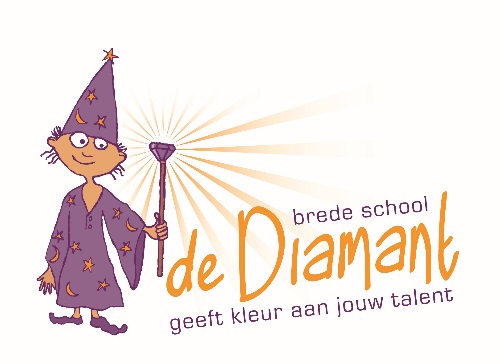 Welkom op de Diamant!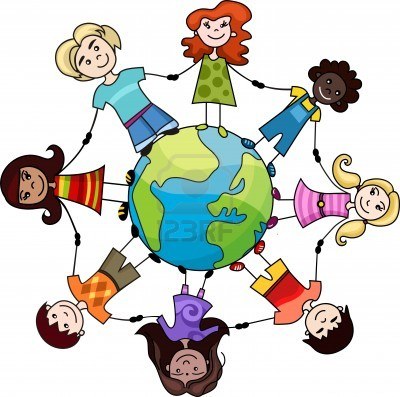 Informatieboekje voor ouders.Welkom op de Diamant!U hebt gekozen voor onze school om uw kind een goedeèn leerzame tijd te geven. In het begin is het voor kinderen soms nog wel even wennen. Het gaat net weer wat anders dan op de peuterspeelzaal of op hetkinderdagverblijf. U bent als ouder vast wel nieuwsgierig naar de kleutergroep en wat hier allemaal gedaan wordt.  We willen u daarom met behulp van dit boekje wat praktische informatie geven, zodat u al het een en ander weet van de Diamant. Het gaat echter alleen om de start bij de kleuters. Voor andere informatie kunt u het beste even in de schoolgids kijken. Onze schoolgids staat op de website:www.bsdediamant.nl Mocht u nog vragen hebben, loop dan gerust even binnen!Vriendelijke groeten, de juf van de kleutergroepDe start van uw kind op de DiamantUw kind krijgt ongeveer 6 weken voor de vierde verjaardag een uitnodiging. Daarin staat dat uw kind 5 dagen mag komen wennen. U kunt dan naar school bellen, zodat u deze 5 dagen in overleg in kunt plannen. Op deze manier kunnen de kinderen en natuurlijk ook de ouders al een beetje wennen aan de basisschool. De eerste schooldagUw kind komt samen met u de klas in en zal ontvangen worden door een leerkracht. Vaak vinden de kinderen al snel hun weg in de klas. Mocht uw kind wat meer moeite hebben met afscheid nemen, dan is het verstandig om het afscheid kort te houden. Ieder kind is natuurlijk anders, maar ze wennen al snel en krijgen daar ook veel hulp bij van hun nieuwe klasgenootjes. Kennismaking met de directeur en de leerkrachtWij vinden het erg belangrijk om niet alleen de kinderen, maar ook u als ouder te leren kennen. We willen graag dat de drempel om naar een leerkracht of directeur toe te stappen laag is. Bij de inschrijving van uw kind heeft u al even kennis kunnen maken met de directeur. Wanneer uw kind op school gestart is, zal de directeur u uitnodigen voor een kennismakingsgesprek. Ook wij, als leerkracht van de kleutergroep, zullen u uitnodigen voor een gesprek, zodat we even kunnen bespreken hoe de start van uw kind in de kleuterklas is verlopen.  Schooltijden van de DiamantVanaf 8.20 uur mogen de kinderen op school komen. Er gaat een zoemer en vanaf dan mogen alle kinderen naar de klas gaan. Er is dan een “inloop”. Veel kinderen vinden het fijn om nog even samen de klas in te komen, zodat ze nog een werkje kunnen laten zien of samen het werken op kunnen starten. Om 8.30 uur gaat de tweede zoemer, waarna we gaan beginnen met de les.We hebben een continurooster. Dat wil zeggen dat wij een lunchpauze hebben van 11.45 uur tot 12.15 uur. FruitpauzeDe kinderen mogen voor de ochtendpauze fruit, groente of een boterham meenemen met hun naam erop. Het wordt bij binnenkomst in de klas gelegd. Ze mogen op school water drinken. BewegingIedere dag krijgen de kinderen bewegingsonderwijs/ natuurlijk bewegen. Dit is in de vorm van buiten spelen of gymmen in de speelzaal. We hebben bij de kleuters geen vaste dag waarop we gymmen. Uw kind moet gymschoentjes meenemen met een soepele zool en zonder veters. Graag met de naam erop. Deze schoenen blijven op school. Nog een aantal praktische dingen:Wij gaan ervan uit dat uw kind zindelijk is en zelfstandig naar het toilet kan. Wanneer uw kind ziek is, verwachten we dat dit persoonlijk of telefonisch aan school wordt doorgegeven. Wij hebben een continurooster. Dat wil zeggen dat de kinderen tussen de middag niet naar huis gaan, maar op school eten.Meer informatie over onze school kunt u lezen op de website www.bsdediamant.nl.U krijgt nog een schoolkalender, waarin belangrijke data staan.  Mocht u in de toekomst vragen of opmerkingen hebben, dan kunt u daarvoor altijd bij de leerkracht of directeur terecht. Adresgegevens:Brede school de DiamantAvennelaan 175711 BB SomerenTel. 0493-492001Maandag8.30- 14.15 uurDinsdag8.30- 14.15 uurWoensdag8.30- 12.30 uurDonderdag8.30- 14.15 uurVrijdag8.30- 14.15 uur